ACCESS – WORKBOOK THREEThis workbook assumes that you have previous experience of using Microsoft Access and can create Tables, Queries and Reports.Exercise 1This database is designed to store information on vegetable seeds for a local garden centre.  Two tables are to be createdOpen AccessNew database	Filename: Crop databaseCreate Table 1 and save it as Crop VarietiesSet up following fieldsSet primary key for Code No fieldDelete the ID fieldClose tableCreate New Table 2 within the same database.  Save it as Crop PricesSet Primary key for Code No and delete the ID columnSave and closeInput DataTable 1 (Crop Varieties)Open Crop Varieties(for the tables you can import them from note pad.  Go to the External Data tab and click on text file.  The first table is saved as cropv and the second as cropp.  Import them into your database to save time)Sort into  Code_no orderMove Plant Code column to beginningSave and print a copyClose tableTable 2- Crop PricesOpen Crop Prices and input dataSort into  Code_no orderSave and print a copyClose tableRelationshipsCreate a relationship between the 2 tablesClick on Database Tools and choose Relationships.  Add both tables as seen below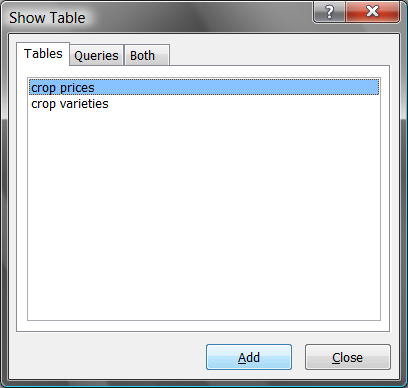 When both tables have been selected, close the window.  Click in Code No from the first table and drag into Code No in the second table.  This will bring up the following window.  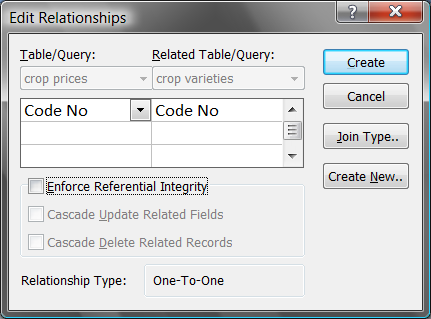 Click Create and a line will now join the 2 tables.  There is now a relationship between the 2 tables.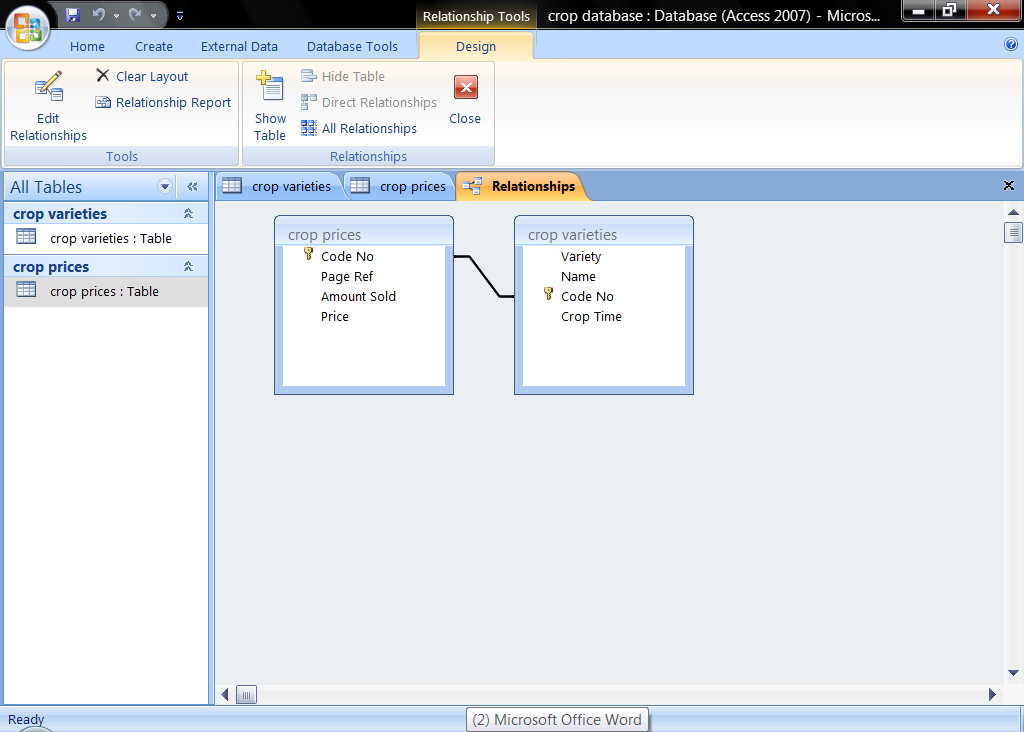 Queries (Joined tables)Create the following queries based on the 2 joined tables.  The tables will be joined via the CodeNo field (primary key)You can only join two tables if they have the same field in both of the tables.  This saves you having to create two separate queries and also brings all your data together into one.Proceed as follows to add calculated fields in queryPerform New Query as usual to find all Spring Varieties; add both tables to the grid	Fields to show in this order: CropTime, Code Number, (from either table)Name, PageRef, Price
Criteria: Crop Time: SpringRun the query to view the results.Change orientation to landscape - 
PrintPrint Preview
Landscape orientation
OKSave Query Preview and printUse the same query in Design View and change criteria for the following query.Find all Summer VarietiesFile Menu, Save As  - Summer Varieties Preview and printClose query.ReportThe following steps will enable you to produce a Report, based on the 2 tables, using the Report Wizard.A Query must be created first so that the required fields from the 2 tables will be available.Create a new query in design viewAdd both tables to the gridAll fields required from Crop Varieties table
Double click the grey heading ‘Crop Varieties’
All fields are selected
Drag down to grid
From Crop Prices list of fields
Page Ref, Amount_Sold Price
Run QuerySave Query Complete List Close Query – back to database window
Create Simple ReportCreate a simple report via the Report Wizard.  Base it on the query “Complete List” and include all the fields.Choose to group the report on Variety and sort it on the field Name.  In the summary details sum the Amount Sold field.Choose to lay the report in landscape, and select any style that you prefer.Name the report: Crop Report 
FinishView and Print ReportPrint a copy of the report and then close it.Close database fileFormsA form is a database object that you can use to enter, edit, or display data from a table or a query. You can use forms to control access to data, such as which fields or rows of data are displayed. Create a form for the Crop Varieties table using the wizardClick on the Create tab in the Access windowClick on More Forms, Form wizard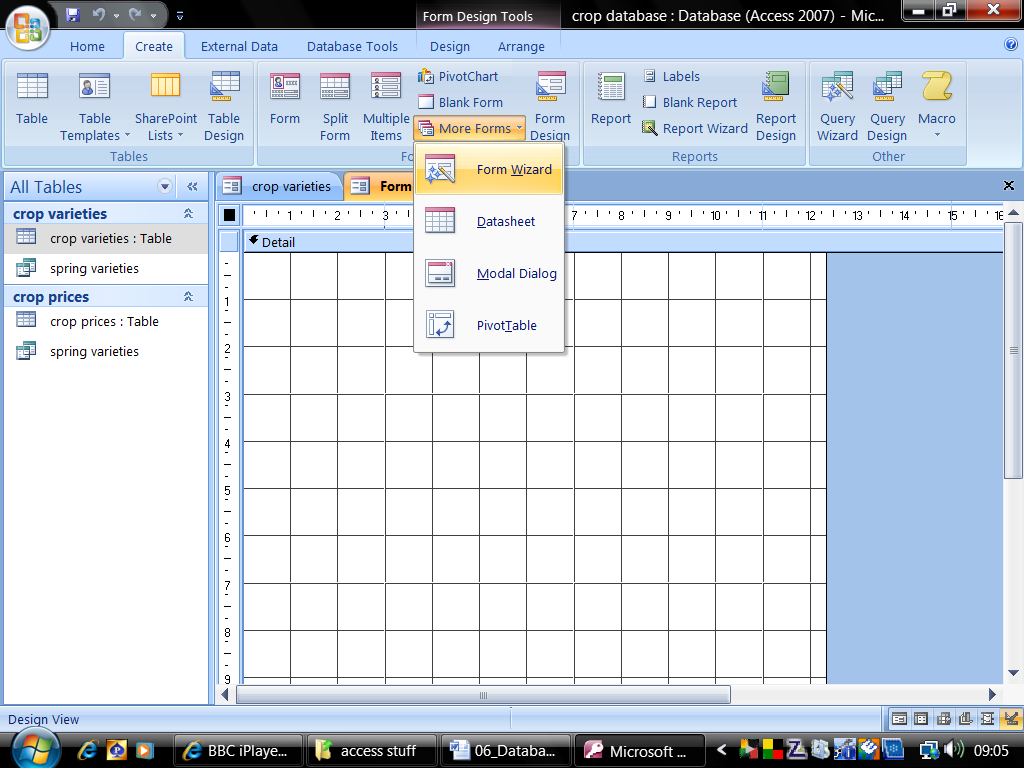 Choose the crop variety table, use all of the fields, and choose Columnar StyleChoose any style for the form, and enter the name frmcropvarietiesUse the forms to view the records in the tableOn the toolbar at the bottom, click on the New Record icon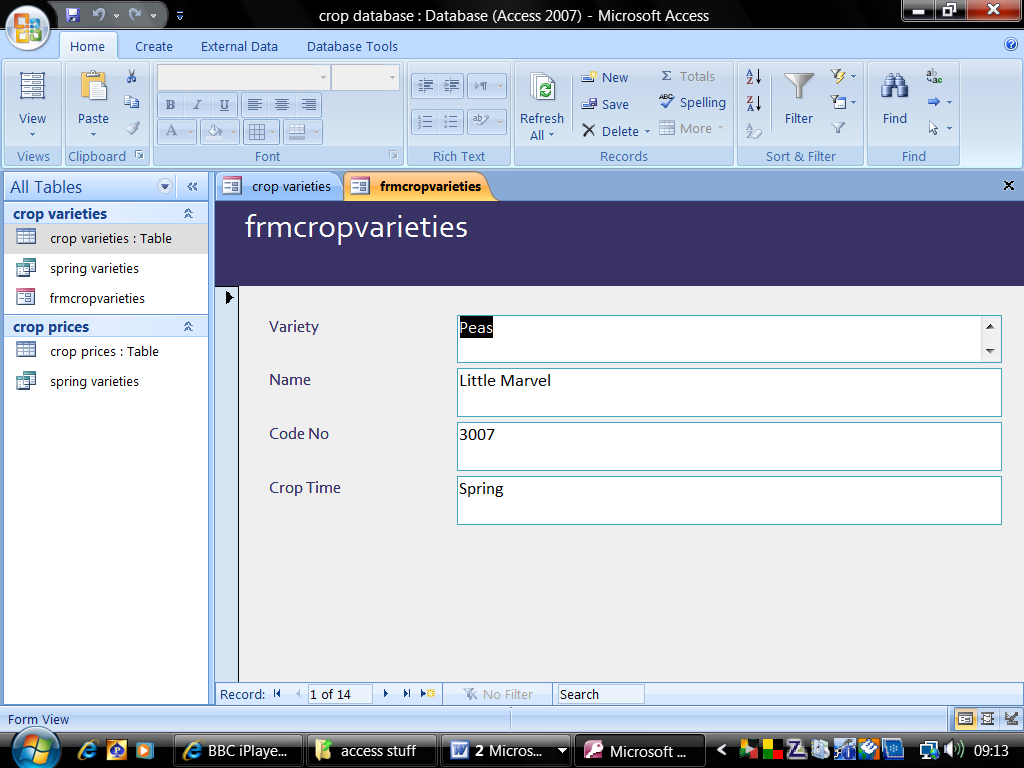 Add a new recordLettuce		Ice Berg		3100		SummerClick on the crop varieties table to see the record has been entered (you may need to close the form and table and reopen to see the new record)Using the same method as before, create a form for the Crop prices table and enter the following new record3100		78		350			£0.89Exercise 2This exercise represents an extract from a Travel Agency database and the creation of 2 related tablesCreate a new database file and name it Travel DatabaseDatabase Window appearsDesign a new table as follows, save it as Tour DetailsSet primary key for TourNo fieldDelete the ID fieldSave table design - click Save button	OKENTER DATAClick View button to change to datasheet view	Enter the following data - use <TAB> after each entry	The Tour No is automatically entered each time - just <TAB> to next fieldThis data is also available in the excel spreadsheet Tour DetailsIf currency appears in dollars seek assistanceChange widthsClick 1st column selector to select column	Hold down <SHIFT> and click final column selector	Double click right border of any column selector to adjust widths to best fitSave StructureSave Print copy of the datasheetManipulation of dataSort Resorts into alphabetical orderClick anywhere in Resort column	Click Ascending Sort buttonPrint DatasheetFind a Record quicklyClick HOTEL column selector	Find button (binoculars)	Find what: Southdown	Find first:	CloseWhile selected change name of hotel to 
<ENTER>Change FontHome Tab
Font …
Choose Arial 12Print datasheetClose table 	Answer Yes to Save ChangesCREATE 2ND TABLECreate TabTableClick on ViewSave the table as State of Construct table design:Save buttonEnter dataSwitch to Datasheet view - click datasheet view button	(TOUR NO completed automatically -) Records are also available in the excel  of bookingsChange Font Arial 12Save the tablePrint datasheet
Close tableCreate a relationship between the 2 tablesClick on the Database Tools Tab, click on Relationship icon.  Add both tables, click in the Tour No field in the first table and drag it into the Tour No field in the second table. Click CreateA line will join the 2 fields.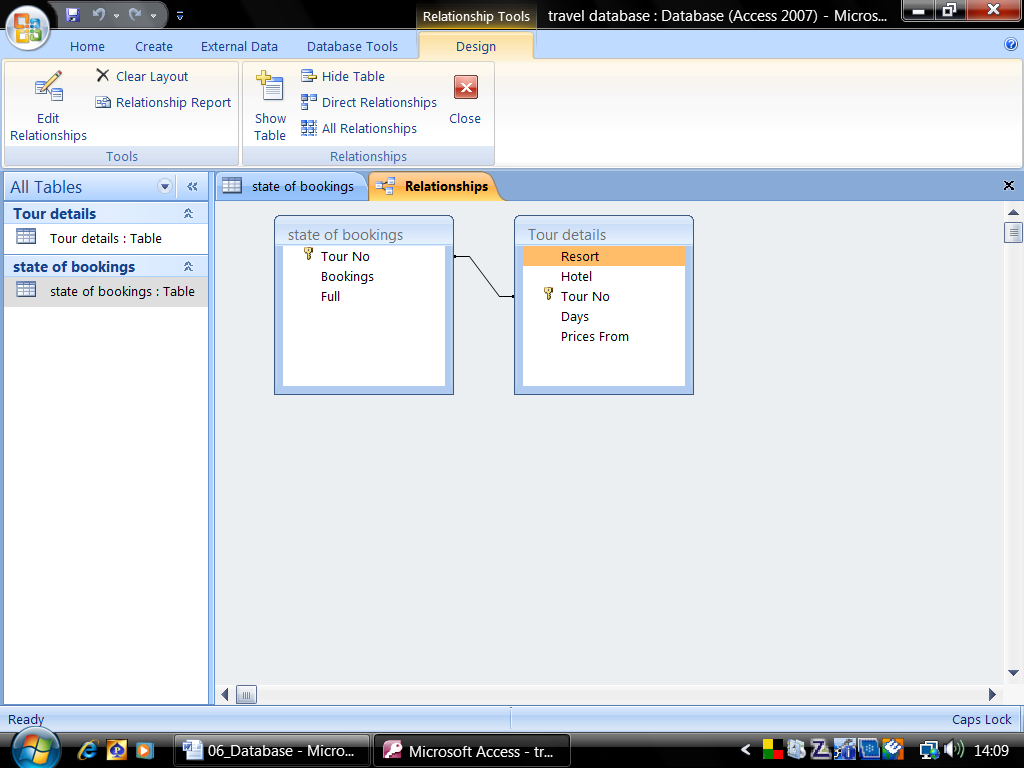 Exit the relationships window and save when prompted.Simple Query 1The 2 tables have a common field - TOUR NO.  This enables you to join the tables to create a larger table with more possibilitiesCreate a new query in design view and add both tables to the gridNote: the tables are joined (primary keys)We want to find the Resorts and Hotels that are already fullAdd the fields TOUR NO, FULL and RESORT to the grid.Set criteria to find the hotels that are full.Set the RESORT field in an ascending sort.Your query should look like the one below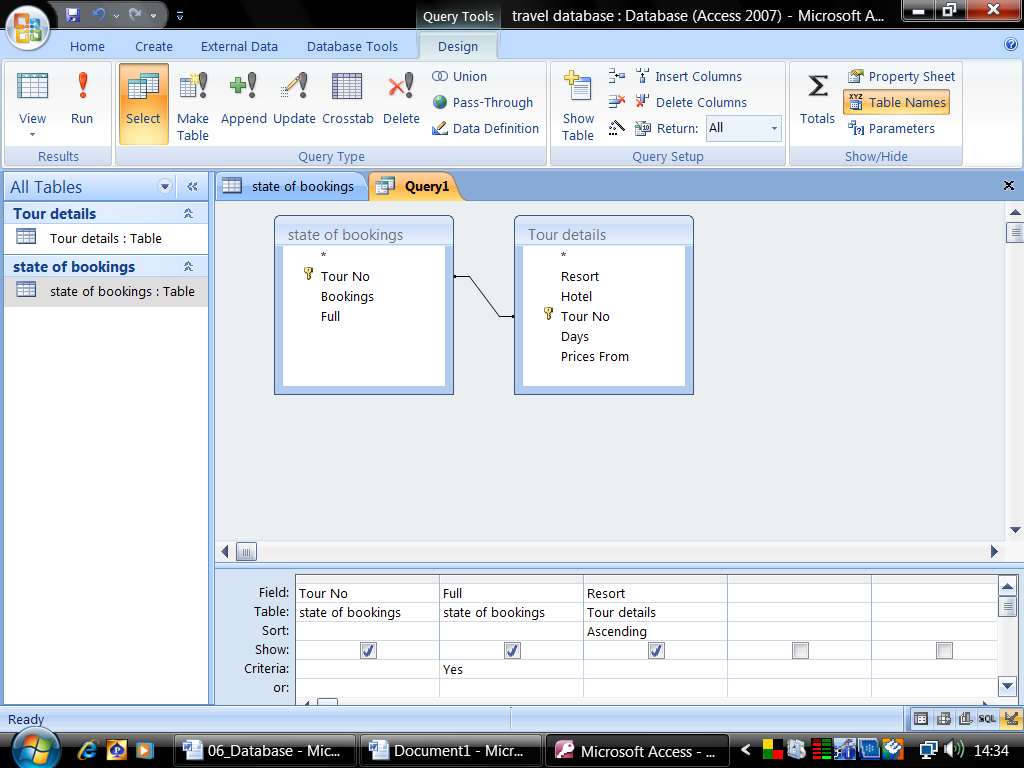 Run Query – all full hotels listedSave Query - List of Full Hotels Close Query Simple Query 2Find any Hunstanton Tours which still has roomShow TOUR NO, HOTEL, RESORT, Full and PRICE fields only  (although you are not going to show FULL field you will need to insert it into the grid as you are going to use it for one of the criteria)Set appropriate criteria to select these recordsUncheck Show box in FULL column (this field will not now show)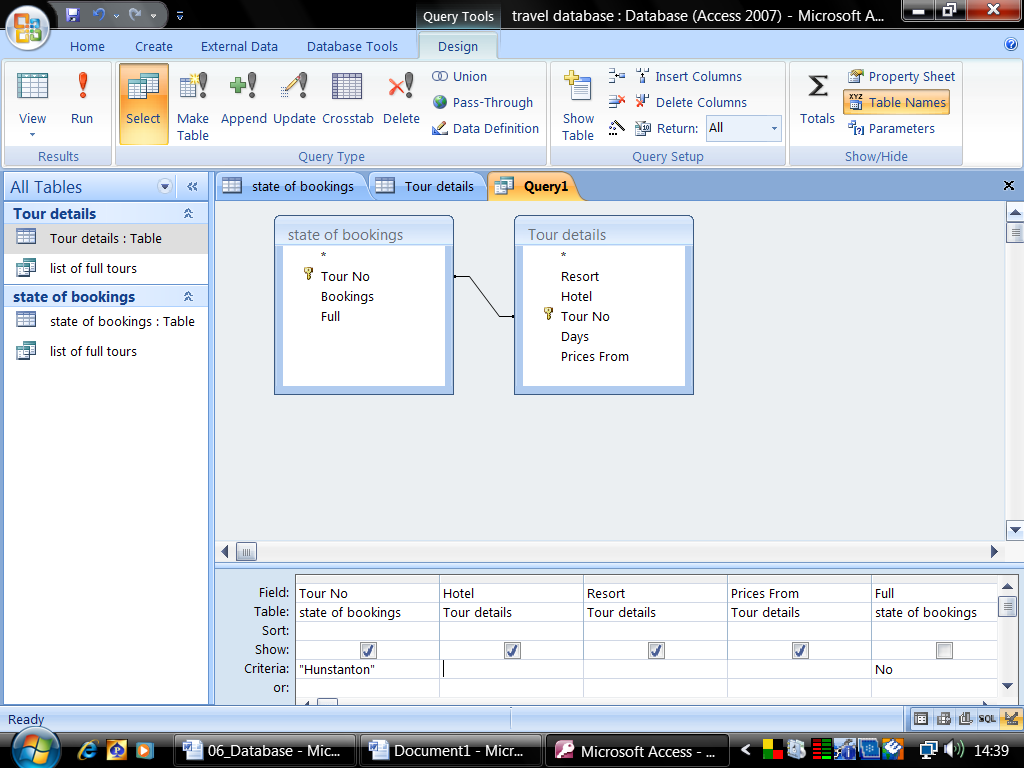 Run Query	Save Query - List of Hunstanton Hotels with vacancies Print result of query to show the hotels which are not yet full (Printout 8)
Close Query Close database file and assemble your printoutsReportCreate a report based on the tour details table, with the grouping level set for ResortLandscapeSave the report as rpttourdetailsClose down the databaseField SizesData TypeField SizesVarietyText20NameText20Code NoText4Crop TimeText10Field SizesData TypeField SizesCode NoText4Page RefNumberLong IntegerAmount SoldNumberLong IntegerPriceCurrency 2 places decimalsVarietyNamecode_noHarvest TimeDwarf French BeansAnnabel3088SummerDwarf French BeansThe Prince3097SummerDwarf French BeansMasterpiece3092SummerCabbageSpring Hero3333SpringCabbageCosair3357WinterCarrotsCardinal3389SpringCarrotsRocket3393SpringCarrotsCampestar3390AutumnLettuceTom Thumb3681SummerLettuce3677SummerLettuceValdor3706WinterPeasMeteor3009AutumnPeasLittle Marvel3007SpringPeasOnward3062SummerCode_noBrochure RefAmount SoldPrice3088621000.853097632501.153092642001.023333651601.223357681301.293389692551.393393703000.983390714250.753681721200.52367772800.793706743600.663009772500.923007773001.023062791200.89Field NameData TypeDescriptionField Size/FormatTour NoAutoNumberNumber in brochureLong IntegerResortTextName of Resort20HotelTextName of Hotel15DaysNumberNumber of days tour lastsLong IntegerPrices FromCurrencyMinimum charges2 Decimal PlacesResortHotelDaysPricesHunstantonRoyal8103CromerViking8109Sheringham895Hunstanton897Gt YarmouthSouthdown9127Cromer8105Hunstanton7111CromerMajestic7127Field nameTypeDescriptionField SizeTour No (replace the text in the ID field with this)AutoNumberNumber in brochureLong IntegerBookingsNumberNumber of bookings madeLong IntegerFullYes/NoWhether fully bookedYes/No****Ensure the properties of this show Text Box rather than the Default Check Box.  Change this via the Lookup Properties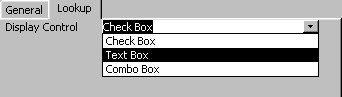 Tour NoBookingsFull123No230No350Yes415No565Yes650Yes742No833No